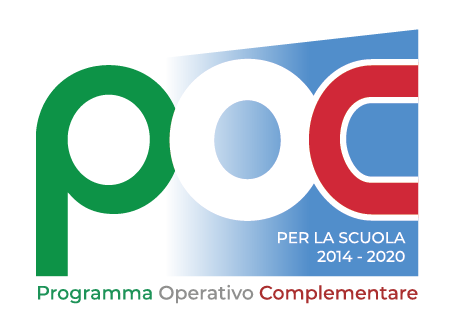 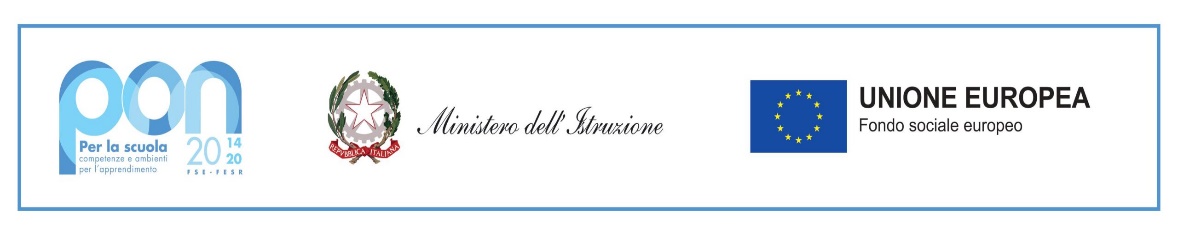 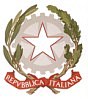 ISTITUTO COMPRENSIVO UMBERTIDE MONTONE PIETRALUNGA Piazza Carlo Marx, 1 ‐ 06019 UMBERTIDE (PG) ‐ Tel. e Fax  075 9413745  e‐mail: pgic84800x@istruzione.it ‐ pec: pgic84800x@pec.istruzione.it C.F. 90025480543 C.M. PGIC84800X  Codice Identificativo Progetto: 10.2.2A‐FDRPOC‐UM‐2021‐7°°°°°°°°°°°°°°°°°°°°°°°°°°°°°°°°°°°°°°°°°°°°°°°°°°°°°°°°°°°°°°°°°°°°°°°°°°°°°°°°°°°°°°°°°°°°°°°°°°°°°°°°°°°°°°°°°°°°°°°°°°°°°°°°°°°°°°°°°°°°°°°°°°°°°°°Anno scolastico 2021-2022Fondi Strutturali Europei – Programma Operativo Nazionale “Per la scuola, competenze e ambienti per l’apprendimento” 2014-2020.Asse I – Istruzione – Fondo Sociale Europeo (FSE). Programma Operativo Complementare “Per la scuola, competenze e ambienti per l’apprendimento” 2014-2020. Asse I – Istruzione – Obiettivi Specifici 10.1, 10.2 e 10.3 – Azioni 10.1.1, 10.2.2 e 10.3.1. Avviso pubblico prot. n. 9707 del 27/04/2021 – Realizzazione di percorsi educativi volti al potenziamento delle competenze e per l’aggregazione e la socializzazione delle studentesse e degli studenti nell'emergenza Covid -19 (Apprendimento e socialità)CODICE CUP J83D21001470007          RELAZIONE FINALE ……………………………………………….. (Cognome e nome) Esperto      Tutor    TITOLO DEL MODULO	__________________________________________________INIZIO / FINE ATTIVITA’   dal  _____/____/_______               al _____/____/________N° ORE EFFETTIVAMENTE  SVOLTE …….      DESTINATARIFINALITA’ / OBIETTIVI conseguitiDESCRIZIONE SINTETICA dei CONTENUTI - PRODOTTO FINALE- DOCUMENTAZIONE(Descrivere brevemente i contenuti svolti, il o i prodotti finali realizzati e in che modo sono state documentate le attività svolte)METODOLOGIE utilizzateSPAZI utilizzatiMEZZI e STRUMENTI utilizzatiCaratteristiche sperimentali e innovative delle attivitàModalità di verifica del progetto:Risultati ottenutiDocumentazione (Realizzazione di prodotti finali)Luogo e data_______________________,  ___/___/_______  				docente __________________________firma										___________________________				 CODICE IDENTIFICATIVO PROGETTOTITOLO10.2.2A-FDRPOC-UM-2021-7Competenze 3.0N° alunni  ……………….. delle classi ……………………………………………………Plesso……………………………………………………………………………………………..  Lezione frontale     -   Lezione dialogata      -    Ricerca   -    Lavoro individuale -   Lavoro di gruppo       -    Uso di guide strutturate  -    Lavoro assistito      -   …………………………..     -   ………………………….. Aula   -    Laboratorio multimediale  -    Laboratorio specialistico  -    ………………………….. Libri di testo   -   Riviste  -   Fotocopie  -    Schede predisposte  -    Computer -    ……………………… attrezzature specifiche (indicare quali): …………………………………………………………………………………………………… ……………………………………………………………………………………………………………………………………………………………………..  osservazioni  sistematiche                -   colloqui                      -   questionario di gradimento  interrogazioni                                      -    prove scritte            -    altro __________________________Se non sono state effettuate verifiche, specificare il motivo: _________________________Gli obiettivi previsti sono stati raggiuntiGradimento/Interesse da parte degli allieviComportamento della ClasseGiudizio prevalente degli allieviin modo approfonditoin modo completoin modo sufficientein modo parzialeAltoMedioBassoIndifferente………………………PartecipeCorretto DisciplinatoSuffic. correttoInsofferente………………….Linguaggio sempliceLinguaggio difficileAttività divertenteAttività interessanteAttività noiosa……………………Mostra Saggio ManufattiMateriale graficoDocumenti fotografici CartelloniMateriale multimediale Altro (specificare) …………………………….Punti di forza del progetto e ricaduta curriculare:…………………………………………………………………………………………………………………………………………………………………………………………………………………………………………………………………………………………………………………………………………Eventuali criticità  del progetto: (indicare eventuali fattori che hanno ostacolato lo svolgimento del progetto o il raggiungimento degli obiettivi)………………………………………………………………………………………………………………………………………………………………………………………………………………………………………………………………………………………………………………………………………………